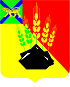 АДМИНИСТРАЦИЯ МИХАЙЛОВСКОГО МУНИЦИПАЛЬНОГО РАЙОНАПОСТАНОВЛЕНИЕ 
10.11.2020                                          с. Михайловка                                              № 954-паО внесении изменений в постановление администрации Михайловского муниципального района от 12.02.2019 № 124-па «Об утверждении муниципальной программы «Доступная среда для инвалидов на территории Михайловского муниципального района на 2019-2021 годы»В соответствии с Федеральными законами Российской Федерации от 06.10.2003 № 131-ФЗ «Об общих принципах организации местного самоуправления в Российской Федерации», от 24.11.1995 № 181-ФЗ «О социальной защите инвалидов в Российской Федерации», постановлением Правительства Российской Федерации от 29.03.2019 № 363 «Об утверждении государственной программы Российской Федерации «Доступная среда», постановлением Администрации Приморского края от 27.12.2019 № 918-па «Об утверждении государственной программы Приморского края «Социальная поддержка населения Приморского края на 2020 – 2027 годы, Уставом Михайловского муниципального района, администрация Михайловского муниципального районаПОСТАНОВЛЯЕТ:1. Внести изменения и дополнения в постановление администрации Михайловского муниципального района от 12.02.2019 № 124-па «Об утверждении муниципальной программы «Доступная среда для инвалидов на территории Михайловского муниципального района на 2019-2021 годы» следующего содержания:1.1. Приложение № 1 к муниципальной программе «Доступная среда для инвалидов на территории Михайловского муниципального района на 2019-2021 годы» изложить в новой редакции (прилагается).2. Муниципальному казенному учреждению «Управление по организационно-техническому обеспечению деятельности администрации Михайловского муниципального района» (Горшков А.П.) разместить настоящее постановление на официальном сайте администрации Михайловского муниципального района.3. Настоящее постановление вступает в силу с момента его размещения на сайте.4. Контроль исполнения настоящего постановления возложить на и.о. заместителя главы администрации муниципального района Чепала А.Ф.Глава Михайловского муниципального района –Глава администрации района                                                       В.В. АрхиповПриложение № 1к муниципальной программе«Доступная среда для инвалидов Михайловского муниципального районана 2019-2021 годы»План реализациимуниципальной программы «Доступная среда для инвалидов Михайловского муниципального районана 2019-2021годы»№ п/п Наименование мероприятия Цели и ожидаемый результат Объем финансирования всего (тыс. руб.)Объем финансирования всего (тыс. руб.)Объем финансирования всего (тыс. руб.)Сроки проведения ответственный исполнитель№ п/п Наименование мероприятия Цели и ожидаемый результат 201920202021Сроки проведения ответственный исполнитель№ п/п Наименование мероприятия Цели и ожидаемый результат 100,00100,00100,00Сроки проведения ответственный исполнительПосещение на дому инвалидов 1 группы ко Дню защитника Отечества и Международному женскому Дню 8 мартаПриоритетная поддержка тех, кто находится в тяжелом физическом положении. 0002019-2021Управление культуры и внутренней политики, ММБУК ММР «МКИО».Организация экскурсий по историческим местам и памятникам природы Приморского края. «Природа и мы»Укрепление здоровья, избавление от ряда комплексов, привитие чувств любви к природе и бережного отношения к ней. Изучение истории края.0002019-2021Управление культуры и внутренней политики, управление по вопросам образованияКомплекс мероприятий, посвященных Дню защиты детей Социальная адаптация и реабилитация инвалидов посредством досуговых мероприятий.0002019-2021Управление культуры и внутренней политики. Организация и проведение культурно-досугового отдыха (посещение парков, театров, океанариума, музеев, кинотеатров, выставок, цирков).Социальная адаптация и реабилитация инвалидов. Повышение культурного потенциала.0002019-2021Управление культуры и внутренней политики, ММБУК ММР «МКИО». День района. Участие в выставках.Социальная адаптация и реабилитация инвалидов посредством досуговых мероприятий.0002019-2021Управление культуры и внутренней политики, ММБУК ММР «МКИО», МОБУ ДОД «ДШИ» с. Михайловка, управление по вопросам образованияМероприятия, посвященные Международному Дню инвалида Приобщение к спорту детей-инвалидов, воспитание солидарности, укрепление здоровья. Пропаганда деятельности организации. 0002019-2021Управление культуры и внутренней политики, ММБУК ММР «МКИО», МОБУ ДОД «ДШИ» с. Михайловка, управление по вопросам образованияДекада инвалидов. Приобретение подарков.Приобщение к миру искусства, привлечение к творческой деятельности. 100,00100,00100,002019-2021Управление культуры и внутренней политики, ММБУК ММР «МКИО», МОБУ ДОД «ДШИ» с. Михайловка, управление по вопросам образованияМероприятия, посвященные Международному Дню инвалида: Посещение на дому инвалидов 1 группы Приоритетная поддержка тех, кто находится в более тяжелом физическом и материальном положении. 0002019-2021Управление культуры и внутренней политикиМероприятия, посвященные Международному Дню инвалида: Соревнования среди взрослых по дартс, шашкам, настольному теннису, шахматы.Социальная адаптация и реабилитация инвалидов посредством досуговых мероприятий. 0002019-2021Управление культуры и внутренней политики, ММБУК ММР «МКИО», МОБУ ДОД «ДШИ» с. Михайловка, управление по вопросам образованияНовогодние праздничные мероприятия. Детская ёлка.Социальная адаптация и реабилитация инвалидов по средствам досуговых мероприятий.0002019-2021Управление культуры и внутренней политики, ММБУК ММР «МКИО», МОБУ ДОД «ДШИ» с. Михайловка, управление по вопросам образованияОрганизация встречи с представителями служб Михайловского муниципального района Защита прав и интересов инвалидов, уважение личного достоинства и мнения каждого инвалида. 0002019-2021Управление культуры и внутренней политики, ММБУК ММР «МКИО»